О Т К Р Ы Т О Е    А К Ц И О Н Е Р Н О Е     О Б Щ Е С Т В О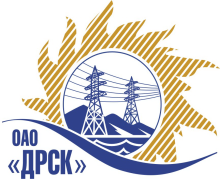 17.03.2014	   						      	              № 02-02-19-194	Уведомление о внесение изменений в извещение и закупочную документацию 	       Настоящим извещением сообщаем, о внесении изменений в извещение о проведении открытого электронного запроса цен от 04.03.2014 г.  № 184/МТПиР и в закупочную  документацию на поставку: «Станок токарно-винторезной» для нужд филиала ОАО «ДРСК» «Хабаровские электрические сети».	Изменения внесены:1. В Извещение о проведении открытого запроса предложений от 04.03.2014г.  № 184/МТПиР: 	пункт 12 читать в следующей редакции: « Дата окончания подачи заявок на участие в запросе: 16:00 часов местного (Благовещенского) времени (10:00 часов Московского времени) «20» марта 2014 года»пункт 13 читать в следующей редакции: «Конкурсные заявки представляются в соответствии с требованиями Конкурсной документации через функционал ЭТП. Вскрытие конвертов с заявками участников будет происходить на электронной торговой площадке в 16:00 часов местного (Благовещенского) времени (10:00 часов Московского времени) «21» марта 2014 года»пункт 15 читать в следующей редакции: «Предполагается, что подведение итогов  запроса предложений будет осуществлено  по адресу: . Благовещенск, ул. Шевченко, 28 до 11.04.2014 г. Организатор вправе, при необходимости, изменить данный срок».        2. В Приложение 1 – Техническое задание пункт 4 Приложения 1.1. читать в следующей редакции: «Комплектация: Стандартное исполнение». Принадлежности к станку исключить.Председатель Закупочной комиссии2 уровня ОАО «ДРСК»	                                                                         В.А. ЮхимукИсп. Игнатова Т.А.тел.(416-2) 397-307ignatova-ta@drsk.ruДАЛЬНЕВОСТОЧНАЯ РАСПРЕДЕЛИТЕЛЬНАЯ СЕТЕВАЯ КОМПАНИЯУл.Шевченко, 28,   г.Благовещенск,  675000,     РоссияТел: (4162) 397-359; Тел/факс (4162) 397-200, 397-436Телетайп    154147 «МАРС»;         E-mail: doc@drsk.ruОКПО 78900638,    ОГРН  1052800111308,   ИНН/КПП  2801108200/280150001